 Szpital Rejonowy im. dr. J. Rostka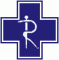 ul. Gamowska 3 | 47-400 RacibórzSPECYFIKACJA WARUNKÓW ZAMÓWIENIA(zwana dalej Specyfikacją) w postępowaniu o udzielenie zamówienia publicznego prowadzonego w trybie podstawowym (zwanego dalej Postępowaniem) pod nazwą: DOSTAWA SPRZĘTU MEDYCZNEGOnumer postępowania: 10/202133192120-9 – łóżka szpitalnePodstawa prawna:Postępowanie jest prowadzone w trybie podstawowym, zgodnie z przepisami  art. 275 pkt 1 ustawy z dnia 11 września 2019 r. Prawo zamówień publicznych (Dz. U. z   2019 r. poz. 2019 z późn. zm.), zwanej dalej ustawą Pzp. Właściwą procedurą przeprowadzenia niniejszego postępowania są przepisy dla zamówień nie przekraczających kwotę 214 000,00 €.Postępowanie prowadzone jest przy użyciu środków komunikacji elektronicznej z wykorzystaniem miniPortalu, strony WWW Zamawiającego i poczty elektronicznej Zamawiającego. Szczegółowe instrukcje użytkowania miniPortalu dostępne są na stronie: www.uzp.gov.pl/e-zamowienia2/miniportal /https://miniportal.uzp.gov.pl/I. ZAMAWIAJĄCYSzpital Rejonowy w Raciborzu im dr Józefa Rostkaul. Gamowska 347-400 RacibórzTel.: 32 7553737Fax.: 32 7555049
Adres strony internetowej na której udostępniane będą m.in. zmiany i wyjaśnienia treści SWZ oraz inne dokumenty zamówienia bezpośrednio związane z postępowaniem o udzielenie zamówienia:www.szpita-raciborz.orgII. OSOBY UPRAWNIONE DO KONTAKTU:W zakresie formalnym:Leszek Gołuchowski: przetargi@szpital-raciborz.org; tel. 32 755 50 80W zakresie merytorycznym:Piotr Lelek: plelek@szpital-raciborz.org; tel. 32 755 52 51III. PRZEDMIOT ZAMÓWIENIA1. Przedmiotem zamówienia jest dostawa w ramach Projektu nr UDA-RPSL.10.01.00-24-0314/20-004 pn. „Wsparcie podmiotów leczniczych z terenu województwa śląskiego w przeciwdziałaniu rozprzestrzeniania się COVID-19 – dla Szpitala Rejonowego w Raciborzu im dr Józefa Rostka w Raciborzu” w ramach Regionalnego Programu Operacyjnego Województwa Śląskiego na lata 2014-2020, sprzętu medycznego dla wg formularza cenowego 10/2021,  na warunkach określonych w załączniku nr 1 – parametry techniczne/warunki:- Pakiet nr 1: łóżka szpitalne. 2. Oferta dotycząca przedmiotu zamówienia musi spełniać minimum wymagania specyfikacji  będących załącznikiem nr 1 – parametry/warunki. 3. Nie dopuszcza się składania ofert wariantowych.4. Oferowane przez dostawcę urządzenia medyczne, muszą być dopuszczone do obrotu i stosowania na terenie Polski, na podstawie wpisu do Rejestru Wyrobów Medycznych, zgłoszenia lub powiadomienia, zgodnie z ustawą o wyrobach medycznych.5. Kod CPV: 33192120-9 – łóżka szpitalne IV. NUMER POSTĘPOWANIA: 10/2021Tryb postępowania: TRYB PODSTAWOWY – art. 275 pkt 1 V. OFERTY CZĘŚCIOWEZamawiający nie dopuszcza możliwość składania ofert częściowych. Liczba części (pakietów): 1. VI. ZAMÓWIENIA PODOBNEZamawiający nie przewiduje możliwość udzielenia zamówień podobnych, o których mowa w art. 214 ust. 1 pkt. 7 i 8 ustawy Prawo zamówień publicznych.VII. WYMAGANY TERMIN I WARUNKI REALIZACJI ZAMÓWIENIA  Termin wykonania zamówienia: do 28 maja 2021 r. do Szpitala Rejonowego w Raciborzu.VIII. WARUNKI UDZIAŁU W POSTĘPOWANIU ORAZ SPOSÓB DOKONYWANIA OCENY SPEŁNIENIA TYCH WARUNKÓWO udzielenie zamówienia mogą wziąć udział Wykonawcy, którzy spełniają warunki określone 
w art. 273 ust. 1 ustawy Pzp, tj.:nie podlegają wykluczeniuspełniają warunki udziału w postępowaniu, dotyczące:zdolności do występowania w obrocie gospodarczymZamawiający nie ustala szczegółowego warunku udziału w Postępowaniu. uprawnień do prowadzenia określonej działalności gospodarczej lub zawodowejZamawiający nie ustala szczegółowego warunku udziału w Postępowaniu. sytuacji ekonomicznej lub finansowejZamawiający nie ustala szczegółowego warunku udziału w Postępowaniu. zdolności technicznej lub zawodowej Zamawiający nie ustala szczegółowego warunku udziału w Postępowaniu. Wykonawca może w celu potwierdzenia spełniania warunków udziału w postępowaniu, w stosownych sytuacjach oraz w odniesieniu do konkretnego zamówienia, lub jego części, polegać na zdolnościach technicznych lub zawodowych lub sytuacji finansowej lub ekonomicznej innych podmiotów, niezależnie od charakteru prawnego łączących go z nim stosunków prawnych. W odniesieniu do warunków dotyczących wykształcenia, kwalifikacji zawodowych lub doświadczenia wykonawcy mogą polegać na zdolnościach podmiotów udostępniających zasoby, jeśli podmioty te wykonają roboty budowlane lub usługi, do realizacji których te zdolności są wymagane. Wykonawca, który polega na zdolnościach lub sytuacji podmiotów udostępniających zasoby, składa, wraz z wnioskiem o dopuszczenie do udziału w postępowaniu albo odpowiednio wraz z ofertą, zobowiązanie podmiotu udostępniającego zasoby do oddania mu do dyspozycji niezbędnych zasobów na potrzeby realizacji danego zamówienia lub inny podmiotowy środek dowodowy potwierdzający, że Wykonawca realizując zamówienie, będzie dysponował niezbędnymi zasobami tych podmiotów.Zobowiązanie podmiotu udostępniającego zasoby, potwierdza, że stosunek łączący Wykonawcę z podmiotami udostępniającymi zasoby określa w szczególności:1) zakres dostępnych wykonawcy zasobów podmiotu udostępniającego zasoby;2) sposób i okres udostępnienia wykonawcy i wykorzystania przez niego zasobów podmiotu udostępniającego te zasoby przy wykonywaniu zamówienia;3) czy i w jakim zakresie podmiot udostępniający zasoby, na zdolnościach którego wykonawca polega w odniesieniu do warunków udziału w postępowaniu dotyczących wykształcenia, kwalifikacji zawodowych lub doświadczenia, zrealizuje roboty budowlane lub usługi, których wskazane zdolności dotyczą.W Postępowaniu mogą wziąć udział Wykonawcy, którzy nie podlegają wykluczeniu 
z Postępowania na podstawie art. 108 ust. 1 ustawy Pzp oraz art. 109 ust. 1 pkt. 4 ustawy Pzp. Ocena spełniania warunków udziału w Postępowaniu, o których mowa w ust. 3, zostanie dokonana zgodnie z formułą „spełnia – nie spełnia”, w oparciu o przedłożone przez Wykonawcę oświadczenie i dokumenty, o których mowa w rozdz. IX ust 2.IX. PODMIOTOWE ŚRODKI DOWODOWE I WYKAZ OŚWIADCZEŃ LUB DOKUMENTÓW, JAKIE MAJĄ DOSTARCZYĆ WYKONAWCY W CELU POTWIERDZENIA SPEŁNIANIA WARUNKÓW UDZIAŁU W POSTĘPOWANIU ORAZ PODSTAW WYKLUCZENIAW zakresie wykazania spełniania przez Wykonawcę warunków, o których mowa w art. 273 ustawy Pzp, Wykonawca przedkłada:oświadczenie o spełnianiu warunków udziału w postępowaniu – wypełnione i podpisane odpowiednio przez osobę (osoby) upoważnioną (upoważnione) do reprezentowania Wykonawcy. Stosowne oświadczenie zawarte jest we wzorze, stanowiącym Załącznik nr 4 do Specyfikacji.W zakresie potwierdzenia braku podstaw do wykluczenia z Postępowania w okolicznościach, o których mowa w art. 108 ust. 1 ustawy Pzp oraz art. 109 ust. 1 pkt. 4, Wykonawca przedkłada:oświadczenie o braku podstaw do wykluczenia z postępowania – wypełnione i podpisane odpowiednio przez osobę (osoby) upoważnioną (upoważnione) do reprezentowania Wykonawcy.  Stosowne oświadczenie zawarte jest we wzorze Oferty, stanowiącej Załącznik nr 3 do Specyfikacji,odpisu lub informacji z Krajowego Rejestru Sądowego lub z Centralnej Ewidencji i Informacji o Działalności Gospodarczej, sporządzonych nie wcześniej niż 3 miesiące przed jej złożeniem, jeżeli odrębne przepisy wymagają wpisu do rejestru lub ewidencji, w celu potwierdzenia braku podstaw wykluczenia na podstawie art. 109 ust. 1 pkt 4 ustawy.Jeżeli Wykonawca ma siedzibę lub miejsce zamieszkania poza terytorium Rzeczypospolitej Polskiej, zamiast dokumentów o których mowa w ust. 2 lit. b składa dokument lub dokumenty wystawione w kraju, w którym ma siedzibę lub miejsce zamieszkania, potwierdzające odpowiednio, że nie otwarto jego likwidacji ani nie ogłoszono upadłości.Dokumenty, o których mowa w ust. 3 powinny być wystawione nie wcześniej niż 3 miesięcy przed upływem terminu składania ofert. Jeżeli w kraju, w którym wykonawca ma siedzibę lub miejsce zamieszkania, nie wydaje się dokumentów, o których mowa w ust. 3, lub gdy dokumenty te nie odnoszą się do wszystkich przypadków, o których mowa w ust. 3, zastępuje się je odpowiednio w całości lub w części dokumentem zawierającym odpowiednio oświadczenie wykonawcy, ze wskazaniem osoby albo osób uprawnionych do jego reprezentacji, lub oświadczenie osoby, której dokument miał dotyczyć, złożone pod przysięgą, lub, jeżeli w kraju, w którym wykonawca ma siedzibę lub miejsce zamieszkania nie ma przepisów o oświadczeniu pod przysięgą, złożone przed organem sądowym lub administracyjnym, notariuszem, organem samorządu zawodowego lub gospodarczego, właściwym ze względu na siedzibę lub miejsce zamieszkania wykonawcy. Postanowienia ust. 4 stosuje się odpowiednio. W przypadku wątpliwości co do treści dokumentu złożonego przez Wykonawcę mającego siedzibę lub miejsce zamieszkania poza terytorium Rzeczypospolitej Polskiej, Zamawiający może zwrócić się do właściwych organów odpowiednio kraju miejsca zamieszkania osoby lub kraju, w którym Wykonawca ma siedzibę lub miejsce zamieszkania, z wnioskiem o udzielenie niezbędnych informacji dotyczących przedłożonego dokumentu.X.  PRZEDMIOTOWE ŚRODKI DOWODOWEOświadczenie, iż oferowane przedmioty zamówienia spełniają wymogi określone przepisami ustawy z dnia 20 maja 2010 r. o wyrobach medycznych (Dz. U. z 2010 r. Nr 07, poz. 679);  oświadczenie powyższe wykonawca zobowiązany jest potwierdzić przez dołączenie kserokopii dokumentów dopuszczających oferowany przedmiot zamówienia do obrotu i stosowania na terenie RP zgodnie z obowiązującym prawem (certyfikaty, deklaracje zgodności, wpisy lub zgłoszenia do Urzędu Rejestracji Wyrobów Medycznych, karty katalogowe, instrukcje obsługi, atesty higieniczne). Zgodnie z art. 107 ust. 2 ustawy Pzp, Zamawiający informuje, iż w przypadku gdy wykonawca nie złoży przedmiotowych środków dowodowych lub złożone przedmiotowe środki dowodowe będą niekompletne, zamawiający wezwie do ich złożenia lub uzupełnienia w wyznaczonym terminie.Zamawiający akceptuje również certyfikaty wydane przez inne równoważne jednostki oceniające zgodność.Zamawiający akceptuje odpowiednie przedmiotowe środki dowodowe, inne niż te, o których mowa w  art. 105 ust. 1 i 3 ustawy Pzp, w szczególności dokumentację techniczną producenta, w przypadku gdy dany wykonawca nie ma ani dostępu do certyfikatów lub sprawozdań z badań, o których mowa w art. 105 ust. 1 i 3 ustawy Pzp, ani możliwości ich uzyskania 
w odpowiednim terminie, o ile ten brak dostępu nie może być przypisany danemu wykonawcy, oraz pod warunkiem że dany wykonawca udowodni, że wykonywane przez niego roboty budowlane, dostawy lub usługi spełniają wymagania, cechy lub kryteria określone w opisie przedmiotu zamówienia lub kryteriów oceny ofert, lub wymagania związane z realizacją zamówienia.XI. FORMA POROZUMIEWANIA SIĘ ZAMAWIAJĄCEGO I WYKONAWCYW postępowaniu o udzielenie zamówienia, komunikacja między Zamawiającym a Wykonawcami odbywa się przy użyciu miniPortalu https://miniportal.uzp.gov.pl/ ,ePUAPu https://epuap.gov.pl/wps/portal oraz poczty elektronicznej: przetargi@szpital-raciborz.orgW postępowaniu o udzielenie zamówienia komunikacja pomiędzy Zamawiającym a Wykonawcami w szczególności składanie oświadczeń, wniosków (innych niż wskazanych w rozdz. XII), zawiadomień oraz przekazywanie informacji odbywa się elektronicznie za pośrednictwem dedykowanego formularza: „Formularz do komunikacji” dostępnego na ePUAP oraz udostępnionego przez miniPortal lub za pomocą poczty elektronicznej. We wszelkiej korespondencji związanej z niniejszym postępowaniem Zamawiający i Wykonawcy posługują się numerem ogłoszenia (BZP lub ID postępowania).Dokumenty elektroniczne składane są przez Wykonawcę za pośrednictwem „Formularza do komunikacji” jako załączniki. Zamawiający dopuszcza również możliwość składania dokumentów elektronicznych, za pomocą poczty elektronicznej, na wskazany w ust.6 adres email. Sposób sporządzenia dokumentów elektronicznych musi być zgody z wymaganiami określonymi w rozporządzeniu Prezesa Rady Ministrów z dnia 30 grudnia 2020 r. w sprawie sposobu sporządzania i przekazywania informacji oraz wymagań technicznych dla dokumentów elektronicznych oraz środków komunikacji elektronicznej w postępowaniu o udzielenie zamówienia publicznego lub konkursie (Dz. U. z 2020 poz. 2452) oraz rozporządzeniu Ministra Rozwoju, Pracy i Technologii z dnia 23 grudnia 2020 r. w sprawie podmiotowych środków dowodowych oraz innych dokumentów lub oświadczeń, jakich może żądać zamawiający od wykonawcy (Dz. U. z 2020 poz. 2415). Pytania należy składać również w formie edytowalnej.W oparciu o art.135 ust.6 i art.137 ust.2 ustawy Pzp wyjaśnienia i zmiany treści SWZ, stanowiące integralną część SWZ, Zamawiający udostępnia na stronie internetowej prowadzonego postępowania, bez ujawniania źródła zapytania. Bezwzględnie konieczne jest ujęcie wskazanych zmian w składanych ofertach.Znak sprawy: 10/2021Strona internetowa Zamawiającego: www.szpital-raciborz.orgAdres poczty elektronicznej: przetargi@szpital-raciborzOsobą uprawnioną do porozumiewania się z wykonawcami jest: Leszek Gołuchowski tel. 32 755 50 80, Dział Zamówień Publicznych. XII. OPIS SPOSOBU PRZYGOTOWANIA OFERTYInformacje ogólne Wykonawca zamierzający wziąć udział w postępowaniu o udzielenie zamówienia publicznego, musi posiadać konto na ePUAP. Wykonawca posiadający konto na ePUAP ma dostęp do formularzy: „Formularz do złożenia, zmiany, wycofania oferty lub wniosku” oraz do „Formularza do komunikacji”.Wymagania techniczne i organizacyjne wysyłania i odbierania dokumentów elektronicznych, elektronicznych kopii dokumentów i oświadczeń oraz informacji przekazywanych przy ich użyciu opisane zostały w Regulaminie korzystania  z systemu miniPortalu oraz Warunkach korzystania z elektronicznej platformy usług administracji publicznej (ePUAP). Maksymalny rozmiar plików przesyłanych za pośrednictwem dedykowanych formularzy do: „Formularz złożenia, zmiany, wycofania oferty lub wniosku” i „formularza do komunikacji” wynosi 100 MB. Za datę przekazania oferty, wniosków, zawiadomień, dokumentów elektronicznych, oświadczeń lub elektronicznych kopii dokumentów lub oświadczeń oraz innych informacji przyjmuje się datę ich przekazania na ePUAP Zamawiającego.Identyfikator postępowania oraz link dla danego postępowania o udzielenie zamówienia stanowi załącznik do niniejszej SWZ. Dane postępowania można wyszukać również na Liście wszystkich postępowań klikając wcześniej opcję „Dla Wykonawców” lub ze strony głównej z zakładki Postępowania na miniPortalu.Złożenie ofertyWykonawca składa ofertę za  pośrednictwem „Formularza do złożenia, zmiany, wycofania oferty lub wniosku” dostępnego na ePUAP i udostępnionego również na miniPortalu. Funkcjonalność do zaszyfrowania oferty przez Wykonawcę jest dostępna dla Wykonawców na miniPortalu, w szczegółach danego postępowania. W formularzu oferty Wykonawca zobowiązany jest podać adres skrzynki pocztowej lub skrzynki ePUAP, na którym prowadzona będzie korespondencja związana z postępowaniem.Oferta powinna być sporządzona w języku polskim. Ofertę składa się, pod rygorem nieważności, w formie elektronicznej lub w postaci elektronicznej opatrzonej podpisem zaufanym lub podpisem osobistym na każdym dokumencie wchodzącym w skład oferty –brak podpisu na którymkolwiek z dokumentów spowoduje odrzucenie oferty (rekomendowany format danych .doc, docx, .rtf, .pdf). Sposób złożenia oferty, w tym zaszyfrowania oferty opisany został w „Instrukcji użytkownika”, dostępnej na stronie: https://miniportal.uzp.gov.pl/. Jeżeli dokumenty elektroniczne, przekazywane przy użyciu środków komunikacji elektronicznej, zawierają informacje stanowiące tajemnicę przedsiębiorstwa w rozumieniu przepisów ustawy z dnia 16 kwietnia 1993 r. o zwalczaniu nieuczciwej konkurencji (Dz. U. z 2020 r. poz. 1913), wykonawca, w celu utrzymania w poufności tych informacji, przekazuje je w wydzielonym i odpowiednio oznaczonym pliku, wraz z jednoczesnym zaznaczeniem polecenia „Załącznik stanowiący tajemnicę przedsiębiorstwa” a następnie wraz z plikami stanowiącymi jawną część należy ten plik zaszyfrować. Do oferty należy dołączyć oświadczenie o niepodleganiu wykluczeniu, spełnianiu warunków udziału w postępowaniu w formie elektronicznej lub w postaci elektronicznej opatrzonej podpisem zaufanym lub podpisem osobistym, a następnie zaszyfrować wraz z plikami stanowiącymi ofertę. Oferta może być złożona tylko do upływu terminu składania ofertWykonawca może przed upływem terminu do składania ofert wycofać ofertę za pośrednictwem „Formularza do złożenia, zmiany, wycofania oferty lub wniosku” dostępnego na ePUAP i udostępnionego również na miniPortalu. Sposób wycofania oferty został opisany w „Instrukcji użytkownika” dostępnej na mini portalu.Wykonawca po upływie terminu do składania ofert nie może skutecznie dokonać zmiany ani wycofać złożonej oferty.Miejsce  oraz termin składnia i otwarcia ofert;Miejsce oraz termin składania ofert:Oferty należy składać, za pośrednictwem miniPortalu, nie później niż do dnia 7 maja 2021 r. 
do godz. 10:00Miejsce oraz termin otwarcia ofert:Otwarcie złożonych ofert nastąpi w dniu 7 maja 2021 r. o godz. 10:15. Otwarcie ofert nastąpi na zasadach i w trybie art. 222 ust. 1, 2, 3 i 4 ustawy Pzp.Otwarcie ofert następuje poprzez użycie mechanizmu do odszyfrowywania ofert dostępnego po zalogowaniu w zakładce Deszyfrowanie na miniPortalu i następuje poprzez wskazanie pliku do odszyfrowania.Niezwłocznie po otwarciu ofert Zamawiający zamieści na stronie internetowej, na której była zamieszczona SWZ wraz z załącznikami, informacje, o których mowa w art. 222 ust. 5 ustawy.Jeżeli otwarcie ofert następuje przy użyciu systemu teleinformatycznego, w przypadku awarii tego systemu, która powoduje brak możliwości otwarcia ofert w terminie określonym przez Zamawiającego, otwarcie ofert następuje niezwłocznie po usunięciu awarii. Dokumenty składające się na ofertę:Podpisany i wypełniony Formularz ofertowy, według wzoru określonego w Załączniku nr 2 do Specyfikacji,Podpisany i wypełniony Formularz cenowy, według wzoru określonego w Załączniku nr 1 do Specyfikacji,UWAGA! W przypadku nie dołączenia do Oferty Formularza ofertowego lub cenowego, Zamawiający odrzuci ofertę Wykonawcy,dokumenty i oświadczenia potwierdzające spełnianie przez Wykonawcę warunków udziału w Postępowaniu i brak podstaw do wykluczenia (wymienione w rozdz. IX Specyfikacji),dokumenty wskazane w rozdz. X Specyfikacji (jeśli dotyczy),w przypadku Wykonawców działających przez pełnomocnika – pełnomocnictwo,w przypadku Wykonawców wspólnie ubiegających się o zamówienie – dokument stwierdzający ustanowienie przez Wykonawców wspólnie ubiegających się o zamówienie pełnomocnika do reprezentowania ich w Postępowaniu o udzielenie zamówienia albo reprezentowania w Postępowaniu  i zawarcia umowy w sprawie zamówienia publicznego.Treść złożonej oferty musi odpowiadać treści Specyfikacji. Zamawiający zaleca aby przy sporządzeniu oferty, Wykonawca skorzystał z wzorów przygotowanych przez Zamawiającego. Wykonawca może przedstawić ofertę na swoich formularzach z zastrzeżeniem, że muszą one zawierać wszystkie informacje określone przez Zamawiającego w Specyfikacji.Ofertę należy sporządzić w języku polskim. Dokumenty sporządzone w języku obcym muszą być składane wraz z  tłumaczeniem na język polski.Wykonawca ma prawo złożyć tylko jedną ofertę. Wykonawca ponosi wszelkie koszty związane z przygotowaniem i złożeniem oferty.Oferta i załączniki do oferty muszą być podpisane przez upoważnionego (upoważnionych) przedstawiciela (przedstawicieli) Wykonawcy za pomocą kwalifikowanego podpisu elektronicznego lub w postaci elektronicznej opatrzonej podpisem zaufanym lub podpisem osobistym. W przypadku, gdy Wykonawcę reprezentuje Pełnomocnik wraz z ofertą winno być złożone pełnomocnictwo dla tej osoby określające jego zakres. Pełnomocnictwo winno być podpisane przez osoby uprawnione do reprezentowania Wykonawcy.Wszelkie pełnomocnictwa winny być załączone do oferty w formie oryginału lub urzędowo poświadczonego odpisu pełnomocnictwa (notarialnie – art. 97 ust. 2 ustawy z 14 lutego 1991 r. – Prawo o notariacie (tekst jednolity Dz. U. z 2014 poz. 164 z późniejszymi zmianami)).Wykonawca jest związany ofertą do dnia 5 czerwca 2021 r. Bieg terminu związania ofertą rozpoczyna się wraz z upływem terminu składania ofert.Wykonawcy mogą wspólnie ubiegać się o udzielenie zamówienia. W takim przypadku ich oferta musi spełniać następujące wymagania:w odniesieniu do wymagań postawionych przez Zamawiającego, każdy z Wykonawców ubiegających się wspólnie  o zamówienie, oddzielnie musi udokumentować, że nie podlega wykluczeniu z Postępowania na podstawie art. 108 ust. 1 ustawy Pzp oraz art. 109 ust. 1 pkt 4 ustawy Pzp,Wykonawcy występujący wspólnie muszą ustanowić pełnomocnika do reprezentowania ich w Postępowaniu lub do reprezentowania ich w Postępowaniu i zawarcia umowy w sprawie zamówienia publicznego. Pełnomocnictwo należy przedłożyć w ofercie w formie, o którym mowa w ust. 5),wszelka korespondencja w Postępowaniu prowadzona będzie wyłącznie z pełnomocnikiem, o którym mowa w ust. 7 lit. b),wypełniając Formularz Ofertowy, jak również inne dokumenty powołujące się na „Wykonawcę”; w miejscu „np. nazwa i adres Wykonawcy” należy wpisać dane dotyczące każdego z Wykonawców wspólnie ubiegających się o udzielnie zamówienia, a nie dane pełnomocnika Wykonawców wspólnie ubiegających się 
o udzielenie zamówienia. W przypadku wskazania przez wykonawcę dostępności podmiotowych środków dowodowych lub dokumentów potwierdzających, że osoba działająca w imieniu Wykonawcy jest umocowana do jego reprezentowania, pod określonymi adresami internetowymi ogólnodostępnych i bezpłatnych baz danych, zamawiający może żądać od wykonawcy przedstawienia tłumaczenia na język polski pobranych samodzielnie przez zamawiającego podmiotowych środków dowodowych lub dokumentów.XIII. WYMAGANIA DOTYCZĄCE WADIUMZamawiający nie wymaga.XIV. ZASADY OCENY OFERTZamawiający do etapu oceny ofert pod względem ustalonych w ust. 2 kryteriów zakwalifikuje oferty spełniające następujące wymagania:oferta została złożona w określonym przez Zamawiającego terminie,złożone przez Wykonawcę dokumenty (oświadczenia) potwierdzają spełnianie przez niego warunków udziału w Postępowaniu określone w Specyfikacji,złożone oświadczenia i wymagane dokumenty są aktualne, zostały złożone w odpowiedniej formie i są podpisane przez osoby uprawnione do reprezentowania Wykonawcy,oferta nie podlega odrzuceniu. Przy wyborze najkorzystniejszej oferty spośród ofert niepodlegających odrzuceniu Zamawiający będzie stosował niżej podane kryteria:             Kryterium cena oferty                          cena oferowana minimalna brutto             Cena = ------------------------------------------ x 100                                cena badanej oferty brutto             Sposób obliczania ceny w formularzu cenowym:              ilość x cena jednostkowa netto = wartość netto x  % Vat  + wartość netto = wartość brutto              (cenę jednostkową i wyliczone wartości należy podać do 2-ch miejsc po przecinku).         3. Oferta z najniższą ceną otrzyma maksymalną liczbę punktów – 100. Pozostałe oferty              zostaną przeliczone według powyższego wzoru. Uzyskana liczba punktów badanej oferty                   zostanie pomnożona przez wagę tego kryterium = 100%. Wynik będzie traktowany jako               wartość punktowa oferty w kryterium cena oferty.XV. PROJEKTOWANE POSTANOWIENIA UMOWY:Zamawiający wymaga od Wykonawcy, aby zawarł z nim umowę w sprawie zamówienia publicznego na warunkach określonych w projekcie umowy, stanowiącym Załącznik nr 6 do Specyfikacji.Zamawiający, zgodnie z art. 454 ust. 1 ustawy Pzp, przewiduje możliwość dokonania zmian postanowień zawartej umowy w sprawie zamówienia publicznego, w sposób i na warunkach określonych w projekcie umowy. XVI. INFORMACJE O FORMALNOŚCIACH, JAKIE POWINNY ZOSTAC DOPEŁNIONE PO WYBORZE OFERTY W CELU ZWARCIA UMOWY W SPRAWIE ZAMÓWIENIA PUBLICZNEGOZamawiający, zawiadomi Wykonawcę (na adres poczty elektronicznej wskazany w formularzu ofertowym), którego oferta wybrana została jako najkorzystniejsza, o terminie zawarcia umowy.Zamawiający zawrze umowę w sprawie zamówienia publicznego, z zastrzeżeniem art. 577 ustawy Pzp, w terminach określonych w art. 308 ustawy Pzp. Przed zawarciem umowy w sprawie zamówienia publicznego, Wykonawcy wspólnie ubiegający się o udzielenie zamówienia są zobowiązani przedstawić Zamawiającemu umowę regulującą podstawy i zasady wspólnego ubiegania się o udzielenie zamówienia.Przed zawarciem umowy w sprawie zamówienia publicznego, Wykonawca składa dla osoby podpisującej umowę, dokument potwierdzający uprawnienie osoby podpisującej do reprezentowania Wykonawcy. Powyższe nie dotyczy sytuacji, gdy Zamawiający dysponuje już odpowiednimi dokumentami złożonymi w toku Postępowania.XVII. ŚRODKI OCHRONY PRAWNEJWykonawcy przysługują przewidziane w ustawie Pzp środki ochrony prawnej. Szczegółowe zasady wnoszenia środków ochrony prawnej oraz postępowania toczonego wskutek ich wniesienia określa Dział IX ustawy Pzp.XVIII. KLAUZULA INFORMACYJNA Z ART. 13 RODO W CELU ZWIĄZANYM Z POSTĘPOWANIEM O UDZIELENIE ZAMÓWIENIA PUBLICZNEGOZgodnie z art. 13 ust. 1 i 2 rozporządzenia Parlamentu Europejskiego i Rady (UE) 2016/679 z dnia 27 kwietnia 2016 r. w sprawie ochrony osób fizycznych w związku z przetwarzaniem danych osobowych i w sprawie swobodnego przepływu takich danych oraz uchylenia dyrektywy 95/46/WE (ogólne rozporządzenie o ochronie danych) (Dz. Urz. UE L 119 z 04.05.2016, str. 1), dalej „RODO”, informuję, że: administratorem Pani/Pana danych osobowych jest Szpital Rejonowy w Raciborzu , 47-400 Racibórz, ul. Gamowska 3, tel. 32 755 37 37;inspektorem ochrony danych osobowych w Szpitalu Rejonowym w Raciborzu. jest Pan Grzegorz Bula, adres e-mail iodo@szpital-raciborz.org, nr. tel. 32 755 50 70; Pani/Pana dane osobowe przetwarzane będą na podstawie art. 6 ust. 1 lit. c RODO w celu związanym z postępowaniem o udzielenie zamówienia publicznego 10/2021– DOSTAWA  SPRZĘTU MEDYCZNEGO prowadzonym w trybie podstawowym;odbiorcami Pani/Pana danych osobowych będą osoby lub podmioty, którym udostępniona zostanie dokumentacja postępowania w oparciu o art. 18 oraz art. 74 ust. 1 ustawy z dnia 11 września 2019 r. – Prawo zamówień publicznych (Dz. U. z 2019 r. poz. 2019 z późn. zm.), dalej „ustawa Pzp”;  Pani/Pana dane osobowe będą przechowywane, zgodnie z art. 78 ust. 1 ustawy Pzp, przez okres 4 lat od dnia zakończenia postępowania o udzielenie zamówienia, a jeżeli czas trwania umowy przekracza 4 lata, okres przechowywania obejmuje cały czas trwania umowy;obowiązek podania przez Panią/Pana danych osobowych bezpośrednio Pani/Pana dotyczących jest wymogiem ustawowym określonym w przepisach ustawy Pzp, związanym z udziałem w postępowaniu o udzielenie zamówienia publicznego; konsekwencje niepodania określonych danych wynikają z ustawy Pzp;  w odniesieniu do Pani/Pana danych osobowych decyzje nie będą podejmowane w sposób zautomatyzowany, stosowanie do art. 22 RODO;posiada Pani/Pan:na podstawie art. 15 RODO prawo dostępu do danych osobowych Pani/Pana dotyczących;na podstawie art. 16 RODO prawo do sprostowania Pani/Pana danych osobowych **;na podstawie art. 18 RODO prawo żądania od administratora ograniczenia przetwarzania danych osobowych z zastrzeżeniem przypadków, o których mowa w art. 18 ust. 2 RODO ***;  prawo do wniesienia skargi do Prezesa Urzędu Ochrony Danych Osobowych, gdy uzna Pani/Pan, że przetwarzanie danych osobowych Pani/Pana dotyczących narusza przepisy RODO;nie przysługuje Pani/Panu:w związku z art. 17 ust. 3 lit. b, d lub e RODO prawo do usunięcia danych osobowych;prawo do przenoszenia danych osobowych, o którym mowa w art. 20 RODO;na podstawie art. 21 RODO prawo sprzeciwu, wobec przetwarzania danych osobowych, gdyż podstawą prawną przetwarzania Pani/Pana danych osobowych jest art. 6 ust. 1 lit. c RODO.** Wyjaśnienie: skorzystanie z prawa do sprostowania nie może skutkować zmianą wyniku postępowania
o udzielenie zamówienia publicznego ani zmianą postanowień umowy w zakresie niezgodnym z ustawą Pzp oraz nie może naruszać integralności protokołu oraz jego załączników.*** Wyjaśnienie: prawo do ograniczenia przetwarzania nie ma zastosowania w odniesieniu do przechowywania, w celu zapewnienia korzystania ze środków ochrony prawnej lub w celu ochrony praw innej osoby fizycznej lub prawnej, lub z uwagi na ważne względy interesu publicznego Unii Europejskiej lub państwa członkowskiego.XIX. INFORMACJE DODATKOWEGdziekolwiek w Specyfikacji Warunków Zamówienia przywołane są normy, lub nazwy własne lub znaki towarowe lub patenty lub pochodzenie, źródło lub szczególny proces, który charakteryzuje produkty dostarczane przez konkretnego Wykonawcę, Zamawiający dopuszcza rozwiązania równoważne.Wszelkie czynności podejmowane przez Wykonawcę w toku Postępowania wymagają dla swej skuteczności dołączenia dokumentów potwierdzających uprawnienie osoby podpisującej do reprezentowania Wykonawcy. Powyższe nie dotyczy sytuacji, gdy Zamawiający dysponuje już odpowiednimi dokumentami złożonymi w toku Postępowania.Zamawiający nie zamierza zwołać zebrania Wykonawców.Zamawiający nie dopuszcza możliwości składania ofert wariantowych.Zamawiający nie przewiduje zwrotu kosztów udziału w Postępowaniu, z wyjątkiem sytuacji opisanej  w art. 261 ustawy Pzp.Zamawiający nie przewiduje prowadzenia aukcji elektronicznej.Zamawiający nie przewiduje stosowania dynamicznego systemu zakupów.Zamawiający nie przewiduje zawarcia umowy ramowej.Zamawiający nie wymaga wniesienia zabezpieczenia należytego wykonania umowy.Wykonawca może powierzyć wykonanie części zamówienia podwykonawcy.Zamawiający nie przewiduje wyboru najkorzystniejszej oferty z możliwością prowadzenia negocjacji.Informacja o sposobie komunikowania się Zamawiającego z Wykonawcami w inny sposób niż przy użyciu środków komunikacji elektronicznej w przypadku zaistnienia jednej z sytuacji określonych w art. 65 ust. 1, art. 66 i art. 69 – NIE DOTYCZY.Wykonawca może złożyć ofertę na wszystkie części zamówienia w przypadku dopuszczenia możliwości składania ofert częściowych.Zamawiający nie wymaga złożenia oferty w postaci katalogu elektronicznego.                 Zatwierdzam,	................................................................................                                                                      data/podpisZAŁĄCZNIK NR 2 DO SWZFORMULARZ OFERTOWYDane Wykonawcy:Nazwa:......................................................................................................................Siedziba:...................................................................................................................Nr telefonu:........................................   Adres poczty elektronicznej: …………………………………………………..…...Strona internetowa: ………………………………………………………………...Adres skrzynki EPUAP: ……………………………………………………………Nr NIP:................................................  Nr KRS:.....................................................Nawiązując do ogłoszenia o przetargu nieograniczonym na dostawę sprzętu medycznego wg formularza cenowego nr 10/2021, składamy niniejszą ofertę:Pakiet nr 1: netto: ...........................  zł.    podatek VAT: ..................  zł.  brutto: ........................... zł.(słownie:............................................................................................................................zł. brutto).Ponadto oświadczam, że:Wyrażam zgodę na 60 dniowy termin płatności,Zapoznałem się z treścią SWZ dla niniejszego zamówienia i nie wnosimy zastrzeżeń, Akceptuję bez zastrzeżeń Wzór Umowy jako załącznik nr 6 do SWZ i w przypadku uznania mojej oferty za najkorzystniejszą, zobowiązuję się zawrzeć umowę w miejscu 
i terminie, jakie zostaną wskazane przez zamawiającego,Nie uczestniczę, jako wykonawca w jakiejkolwiek innej ofercie złożonej w celu udzielenie niniejszego zamówienia. Jesteśmy związani niniejszą ofertą przez okres podany w SWZ. Oświadczam, że wypełniłem obowiązki informacyjne przewidziane w art. 13 lub art. 14 RODO1) wobec osób fizycznych, od których dane osobowe bezpośrednio lub pośrednio pozyskałem w celu ubiegania się o udzielenie zamówienia publicznego w niniejszym postępowaniu.*1) rozporządzenie Parlamentu Europejskiego i Rady (UE) 2016/679 z dnia 27 kwietnia 2016 r. w sprawie ochrony osób fizycznych w związku z przetwarzaniem danych osobowych i w sprawie swobodnego przepływu takich danych oraz uchylenia dyrektywy 95/46/WE (ogólne rozporządzenie o ochronie danych) (Dz. Urz. UE L  119 z 04.05.2016, str. 1). * W przypadku gdy wykonawca nie przekazuje danych osobowych innych niż bezpośrednio jego dotyczących lub zachodzi wyłączenie stosowania obowiązku informacyjnego, stosownie do art. 13 ust. 4 lub art. 14 ust. 5 RODO treści oświadczenia wykonawca nie składa (usunięcie treści oświadczenia np. przez jego wykreślenie).  3. Wykonawca: jest / nie jest/  małym/ średnim/  przedsiębiorcą.*4. Osoba uprawniona do kontaktów z zamawiającym:Imię: …………………………...., Nazwisko: ……………………… Nr telefonu: ……………………., Nr faksu: …………………..…....Adres e-mail……………………………………………5. Osoba odpowiedzialna za realizację umowy:Imię: ………………………...., Nazwisko: ……………..………..Nr telefonu: ……………………., Nr faksu: …………………..…....Adres e-mail……………………………………………….6. Nr konta wykonawcy: …………………………………………………………………….………………………………………..data i podpis osoby upoważnionej	
do podpisania niniejszej ofertyZAŁĄCZNIK NR 3 DO SWZWykonawca:…………………………………………………………………………………………(pełna nazwa/firma, adres, NIP/PESEL, KRS/CEiDG)reprezentowany przez:…………………………………………………………………………………………(imię, nazwisko, stanowisko/podstawa do reprezentacji)Oświadczenie Wykonawcy składane na podstawie art. 125 ust. 1 ustawy z dnia 11 września 2019 r.  Prawo zamówień publicznych (dalej jako: ustawa Pzp),DOTYCZĄCE PODSTAW DO WYKLUCZENIA Z POSTĘPOWANIANa potrzeby postępowania o udzielenie zamówienia publicznego pn: Dostawa Sprzętu medycznego, nr sprawy 10/2021, prowadzonego przez Szpital Rejonowy w Raciborzu, ul. Gamowska 3, oświadczam, co następuje:OŚWIADCZENIA DOTYCZĄCE WYKONAWCY:Oświadczam, że nie podlegam wykluczeniu z postępowania na podstawie art. 108 ust 1ustawy Pzp.Oświadczam, że nie podlegam wykluczeniu z postępowania na podstawie art. 109 ust. 1 pkt. 4 ustawy Pzp.Oświadczam, że zachodzą w stosunku do mnie podstawy wykluczenia z postępowania na podstawie art. …………. ustawy Pzp(podać mającą zastosowanie podstawę wykluczenia spośród wymienionych w art. 108 ust. 1lub art. 109 ust. 1 pkt. 4 ustawy Pzp). Jednocześnie oświadczam, że w związku z ww. okolicznością, na podstawie art. 110 ust. 2 ustawy Pzp podjąłem następujące środki naprawcze………………………………………………………………………………………………………………………………….…………………………………………………………………………………..…………………………………………………..OŚWIADCZENIE DOTYCZĄCE PODANYCH INFORMACJI:Oświadczam, że wszystkie informacje podane w powyższych oświadczeniach są aktualne 
i zgodne z prawdą oraz zostały przedstawione z pełną świadomością konsekwencji wprowadzenia Zamawiającego w błąd przy przedstawianiu informacji.ZAŁĄCZNIK NR 4 DO SWZWykonawca:…………………………………………………………………………(pełna nazwa/firma, adres, NIP/PESEL, KRS/CEiDG)reprezentowany przez:…………………………………………………………………………(imię, nazwisko, stanowisko/podstawa do  reprezentacji)Oświadczenie Wykonawcy składane na podstawie art. 125 ust. 1 ustawy z dnia 11września 2019 r.  Prawo zamówień publicznych (dalej jako: ustawa Pzp),DOTYCZĄCE SPEŁNIANIA WARUNKÓW UDZIAŁU W POSTĘPOWANIU 
Na potrzeby postępowania o udzielenie zamówienia publicznego pn: Dostawa Sprzętu medycznego, nr sprawy 10/2021, prowadzonego przez Szpital Rejonowy w Raciborzu, ul. Gamowska 3, oświadczam, co następuje:INFORMACJA DOTYCZĄCA WYKONAWCY:Oświadczam, że spełniam warunki udziału w postępowaniu określone przez Zamawiającego w   pkt. VIII Specyfikacji Warunków Zamówienia.OŚWIADCZENIE DOTYCZĄCE PODANYCH INFORMACJI:Oświadczam, że wszystkie informacje podane w powyższych oświadczeniach są aktualne i zgodne z prawdą oraz zostały przedstawione z pełną świadomością konsekwencji wprowadzenia Zamawiającego w błąd przy przedstawianiu informacji.ZAŁĄCZNIK NR 5 DO SWZWykonawca:…………………………………………………………………………(pełna nazwa/firma, adres, w zależności od podmiotu: NIP/PESEL, KRS/CEiDG)reprezentowany przez:…………………………………………………………………………(imię, nazwisko, stanowisko/podstawa do  reprezentacji)Oświadczenie Wykonawcy DOTYCZĄCE PRZYNALEŻNOŚCI LUB BRAKU PRZYNALEŻNOŚCI DO TEJ SAMEJ GRUPY KAPITAŁOWEJ (nr sprawy 10/2021)Oświadcza że: NIE NALEŻY z innym wykonawcą, który złożył odrębną ofertę do grupy kapitałowej w rozumieniu ustawy z dnia 16 lutego 2007 r. o ochronie konkurencji i konsumentów (Dz. U. z 2020 r. poz. 1076 i 1086), w zakresie wynikającym z art. 108 ust. 1 pkt 5 ustawy PZP*NALEŻY  do tej samej grupy kapitałowej w rozumieniu ustawy z dnia 16 lutego 2007 r. o ochronie konkurencji i konsumentów (Dz. U. z 2020 r. poz. 1076 i 1086),   w zakresie wynikającym z art. 108 ust. 1 pkt 5 ustawy PZP z następującymi Wykonawcami*: ……………………………………..……………………………………..2a. W załączeniu Wykonawca przekazuje dokumenty lub informacje potwierdzające przygotowanie oferty niezależnie od innego wykonawcy należącego do tej samej grupy kapitałowej**.**(jeżeli dotyczy)*niepotrzebne skreślićZAŁĄCZNIK NR 6 DO SWZWzór umowy nr 10/2021 na dostawę sprzętu medycznegozawarta w Raciborzu w dniu ..................... r. pomiędzy Szpitalem Rejonowym im. dr Józefa Rostka,ul. Gamowska 3 w Raciborzu, zwanym w dalszym ciągu „Zamawiającym”, zarejestrowanym w Sądzie Rejonowym w Gliwicach, Nr KRS 0000045513, NIP: 639-17-03-765, BDO 000050798, reprezentowanym przez: Dyrektor                            :    Ryszard Rudnika............................................................................................................................................zwanym w dalszym ciągu „Dostawcą”, bądź „Wykonawcą” reprezentowanym przez:...............................................................................................................................................,zarejestrowanym w: ……................................................................................................., Nr KRS: .............................., NIP: .......................DefinicjeNastępujące terminy występujące w Umowie będą interpretowane we wskazany poniżej sposób:"Umowa" oznacza umowę w sprawie Zamówienia Publicznego zawartą między Zamawiającym i Dostawcą wraz ze wszystkimi aneksami i załącznikami do tej Umowy. „Ustawa” oznacza ustawę z dnia 11 września 2019 r. Prawo zamówień publicznych (Dz.U.2019.2019 ze zm.)„Sprzęt medyczny” oznacza łóżka szpitalne, których dostawa jest przedmiotem zamówienia publicznego zgodnie z opisem przedmiotu zamówienia zawartym w SWZ.“Strona” oznacza Zamawiającego lub Wykonawcę/Dostawcę w zależności od kontekstu; a “Strony” oznacza łącznie Zamawiającego i Wykonawcę;"Miejsce Dostawy” oznacza SP ZOZ Szpital Rejonowy w Raciborzu ul. Gamowska 3.„SWZ” oznacza Specyfikację Warunków Zamówienia.„Zamówienie Publiczne” oznacza zamówienie publiczne w rozumieniu obowiązujących przepisów o zamówieniach publicznych, w wyniku którego doszło do zawarcia Umowy.§ 1Tryb zawarcia umowyUmowa zostaje zawarta zgodnie z ustawą z dnia 11 września 2019 r. Prawo zamówień publicznych (Dz.U.2019.2019 ze zm.) w następstwie przeprowadzenia przetargu w trybie podstawowym (wariant I) nr 10/2021. § 2 Przedmiot umowy1. Przedmiotem umowy jest zakup-dostawa w ramach Projektu nr UDA-RPSL.10.01.00-24-0314/20-00 pn. „Wsparcie podmiotów leczniczych z terenu województwa śląskiego w przeciwdziałaniu rozprzestrzeniania się COVID-19 – dla Szpitala Rejonowego w Raciborzu im dr Józefa Rostka w Raciborzu” w ramach Regionalnego Programu Operacyjnego Województwa Śląskiego na lata 2014-2020, sprzętu medycznego wg formularza cenowego nr 10/2021.2. Wykonawca zobowiązany jest do zorganizowania i poniesienia wszelkich kosztów dostawy, transportu, rozładunku i wnoszenia sprzętu medycznego, jego montażu oraz szkolenia personelu.3. Dostawca przyjmuje do wykonania zamówienie w pełnym zakresie na warunkach określonych w SWZ procedura znak: 10/2021 i postanowieniami niniejszej umowy. 4. Dostawca zobowiązuje się dostarczyć sprzęt medyczny zgodnie z SWZ i załącznikiem nr 1  „Formularz cenowy + parametry techniczne/warunki” na miejsce dostawy z zachowaniem terminu do 28 maja 2021 r. licząc od daty podpisania umowy.5. Przez dotrzymanie w/w terminu Strony umowy rozumieją zakończenie całości dostawy, montażu, rozruchu, odbioru i szkolenia personelu oraz podpisanie protokołu odbioru końcowego.6. Konkretny termin dostawy Wykonawca zobowiązany jest wcześniej uzgodnić z Zamawiającym.7. Wykonawca zobowiązuje się że, dostarczony sprzęt medyczny będzie fabrycznie nowy wraz z odpowiednimi dokumentami gwarancyjnymi oraz posiadać będzie wymagane atesty (przewidziane przez przepisy właściwe ze względu na przedmiot umowy), a także 2 komplety dokumentacji instrukcji obsługi w języku polskim.8. Odbiór jakościowy i ilościowy sprzętu medycznego  nastąpi w miejscu dostawy, fakt odbioru zostanie potwierdzony protokółem odbioru końcowego podpisanego  przez obie strony.9. Obowiązek przygotowania wszelkich protokołów spoczywa na Wykonawcy.§ 3WynagrodzenieZgodnie ze złożoną ofertą wartość netto zamówienia wynosi …………………….zł (słownie: …………………………………………………………..zł.).   Zgodnie ze złożoną ofertą wartość brutto zamówienia wynosi ………………………… zł. (słownie: …………………………………………………………..zł.)Wynagrodzenie całkowite, o którym mowa w ust. 2 § 3 umowy obejmuje wszystkie koszty związane z realizacją umowy, w tym koszty dostawy, rozładunku w miejscu przeznaczenia, transportu pionowego i poziomego oraz montażu, uruchomienia i szkolenia personelu.   Należność płatna będzie w terminie 60 dni na rachunek Dostawcy o numerze ……………………………..., przy czym za dzień zapłaty przyjmuje się dzień obciążenia rachunku bankowego Zamawiającego. Dostawca oświadcza, iż bank, który prowadzi rachunek Dostawcy, na który przekazywane będą wpłaty z tytułu dostaw wynikających z umowy, prowadzi działalność operacyjną w Polsce. Zmiana rachunku bankowego Dostawcy wymaga zawarcia aneksu do umowy, przy czym Zamawiający nie będzie miał możliwości odmowy podpisania stosownego aneksu. Płatności będą dokonywane przelewem z zastosowaniem mechanizmu podzielonej płatności, w tym podatek VAT będzie zapłacony jedynie w walucie polskiej na numer rachunku bankowego prowadzonego zgodnie z polskim prawem bankowym dla waluty polskiej.Podstawą zapłaty jest prawidłowo wypełniona faktura z załączonym protokółem odbioru potwierdzającym zgodność stanu faktycznego z warunkami określonymi zamówieniem (SWZ).Wykonawca oświadcza, że wskazany przez niego w Umowie numer rachunku bankowego jest zawarty w wykazie, o którym mowa w art. 96b ustawy z dnia 11 marca 2004 r. o podatku od towarów i usług (Dz.U.2020.106 t.j. ze zm.), dalej ustawa o VAT.W przypadku, gdy rachunek bankowy Wykonawcy, na który ma być dokonana płatność nie występuje w wykazie, o którym mowa w art. 96b ustawy o VAT, Zamawiający ma prawo do wstrzymania płatności do dnia, w którym wskazany do płatności rachunek bankowy Wykonawcy pojawi się w tym wykazie, zaś okres wstrzymania się z płatnością nie będzie uznawany za zwłokę ani za zwłokę w zapłacie.Wykonawca oświadcza, że jest zarejestrowanym podatnikiem VAT czynnym i nie jest małym podatnikiem rozliczającym się metodą kasową w rozumieniu ustawy o podatku od towarów i usług, a w przypadku zmian w tym zakresie zobowiązuje się niezwłocznie powiadomić o nich Zamawiającego pod rygorem obciążenia go wszelkimi negatywnymi konsekwencjami finansowymi z tego tytułu.Wykonawca zobowiązuje się, że zrekompensuje Zamawiającemu wszelkie negatywne konsekwencje finansowe, w tym także z tytułu ewentualnej utraty przez Zamawiającego prawa do odliczenia podatku VAT, powstałe w wyniku uchybień ww. warunków lub powstałe w wyniku zaistnienia okoliczności, o których mowa w art. 88 ust. 3a lub art. 96 ust. 9 i 9a ustawy o VAT, z tytułu ponoszenia przez Zamawiającego odpowiedzialności, o której mowa w art. 117ba ustawy z dnia 29 sierpnia 1997 r. - Ordynacja podatkowa oraz z tytułu braku możliwości zaliczenia wydatku do kosztów podatkowych lub konieczności zmniejszenia kosztów uzyskania przychodów lub zwiększenia przychodów na zasadach określonych w art. 15d ustawy z dnia 15 lutego 1992 r. o podatku dochodowym od osób prawnych.Dostawca ponosi odpowiedzialność wobec Zamawiającego za rzetelność, prawidłowość i terminowość rozliczenia wszelkich podatków i innych należności publicznoprawnych podlegających doliczeniu do ceny.  § 4Gwarancja, rękojmia i postępowanie reklamacyjne1. Dostawca gwarantuje Zamawiającemu, że sprzęt medyczny dostarczony w ramach niniejszej Umowy będzie wolny od wad fizycznych i prawnych. Termin obowiązywania gwarancji wynosi:…………… od dnia podpisania protokołu odbioru końcowego.2. Jeśli Dostawca lub gwarant albo osoba przez nich upoważniona, po wezwaniu ich do wymiany urządzenia lub usunięcia wad, nie dopełni obowiązku wymiany urządzenia na wolne od wad lub usunięcia wad w drodze naprawy w terminie określonym w umowie, Zamawiający jest uprawniony do usunięcia wad w drodze naprawy na ryzyko i koszt Dostawcy zachowując przy tym inne uprawnienia przysługujące mu na podstawie umowy, a zwłaszcza roszczenia z tytułu rękojmi za wady fizyczne bądź prawne.3. Termin dokonania naprawy zgłoszonych usterek nie może przekroczyć 5 dni roboczych a w przypadku sprowadzenia części zamiennych z zagranicy max 7 dni roboczych, od daty jej zgłoszenia Dostawcy lub innemu gwarantowi, przy czym dni robocze naliczane będą z wyłączeniem sobót i dni ustawowo wolnych od pracy. Początkiem rozpoczęcia procedury reklamacyjnej jest przedstawienie w formie pisemnej powodu reklamacji i pozostawienie w siedzibie Zamawiającego do dyspozycji Dostawcy lub innemu gwarantowi przedmiotu reklamacji.4. O wszystkich stwierdzonych ewentualnych wadach, Zamawiający zawiadomi niezwłocznie Dostawcę.5. W przypadku zgłoszenia przez Zamawiającego uzasadnionego żądania wymiany przedmiotu umowy na nowy wolny od wad, Dostawca zobowiązany jest zadośćuczynić temu obowiązkowi w terminie 30 dni od daty zgłoszenia. Przez ten okres Zamawiający upoważniony jest do wynajmu sprzętu medycznego o podobnych parametrach na koszt Dostawcy. §  5Procedura naprawyDostawca w okresie obowiązywania gwarancji dokona:1) nieodpłatnych przeglądów okresowych (łącznie z dojazdem i wszystkimi kosztami wraz z częściami zamiennymi) zgodnie z zaleceniami  podanymi przez producenta sprzętu medycznego w instrukcji obsługi,2) w przypadku wystąpienia awarii, usunięcia uszkodzenia w terminie max 7 dni roboczych od momentu otrzymania zgłoszenia, przy czym dni robocze naliczane będą z wyłączeniem sobót i dni ustawowo wolnych od pracy.3) gdy naprawa będzie odbywać się w serwisie Wykonawcy, Wykonawca zobowiązany jest zapewnić na swój koszt transport kurierem urządzenia do i z serwisu, jednocześnie respektując zapis § 4 ust. 3 i 4.§ 6Kary umowneWykonawca zapłaci Zamawiającemu kary umowne:10 % kwoty określonej w § 3 ust. 2 za odstąpienie od umowy z przyczyn niedotyczących Zamawiającego, rozwiązanie ze skutkiem natychmiastowym z przyczyn niedotyczących Zamawiającego, wypowiedzenia umowy z przyczyn niedotyczących Zamawiającego bądź faktycznego zaprzestania realizacji umowy z przyczyn niedotyczących Zamawiającego; kara umowna będzie należna Zamawiającemu niezależnie od rodzaju przyczyn dotyczących Wykonawcy, które spowodowały odstąpienie, rozwiązanie, wypowiedzenie umowy bądź zaprzestanie jej realizacji;w wysokości 0,5 % kwoty określonej w § 3 ust. 2 umowy, za brak realizacji w terminie przedmiotu umowy, a także obowiązków o których mowa w § 4 i 5 umowy, za każdy dzień zwłoki.W sytuacji, gdy kary umowne przewidziane w umowie, nie pokrywają szkody, bądź w przypadku wystąpienia szkody z przyczyn nie wymienionych w umowie, Zamawiającemu przysługuje prawo żądania odszkodowania na zasadach ogólnych.Niezależnie od powyższego w razie obciążenia Zamawiającego obowiązkiem zapłaty kary administracyjnej, sądowej bądź kontraktowej, itp., ze względu na niewykonanie bądź nienależyte wykonanie zobowiązania przez Wykonawcę, Wykonawca  zobowiązuje się przekazać Zamawiającemu sumę odpowiadającą kwocie nałożonej kary.Niezależnie od zapisów powyższych Wykonawca na podstawie art. 473 kc, zobowiązuje się do naprawienia szkody powstałej w przypadku niewykonania bądź zaprzestania realizacji umowy z przyczyn niedotyczących Zamawiającego – na skutek odstąpienia, rozwiązania bądź wypowiedzenia umowy przez Wykonawcę bądź Zamawiającego, także w przypadku wystąpienia po stronie Wykonawcy ważnej przyczyny uzasadniającej odstąpienie, rozwiązanie bądź wypowiedzenie, i to niezależnie od rodzaju ważnej przyczyny dotyczącej Wykonawcy, a w szczególności w przypadku zaistnienia awarii sprzętu stosowanego do wykonania umowy.5.        Łączna maksymalna wysokość kar umownych nie może przekroczyć 100% kwoty określonej              w § 3 ust. 1 wraz z należnym podatkiem VAT. § 7Dodatkowe postanowienia umowy1. Zmiana treści lub uzupełnienie niniejszej umowy może nastąpić wyłącznie w granicach unormowania art. 455 ustawy Prawo zamówień publicznych za zgodą obu Stron i pod rygorem nieważności wymaga formy pisemnego aneksu, skutecznego po podpisaniu przez obie Strony. Zamawiający dopuszcza możliwość dokonania zmiany postanowień zawartej umowy w stosunku do treści oferty, w sytuacji gdy dotyczy ona zmiany: a) nowe postanowienia są korzystne dla Zamawiającego, b) wykonanie dotychczasowych postanowień umowy jest sprzeczne z interesem publicznym, c) zmiany postanowień domaga się organ założycielski Zamawiającego; w takim wypadku zmiany postanowień umowy następują w zakresie wskazanym przez organ założycielski Zamawiającego w formie pisemnej, d) Wykonawca zaproponuje nowszy technologicznie produkt spełniający parametry określone w opisie przedmiotu zamówienia, e) wycofanie z produkcji przedmiotu umowy do obrotu handlowego i dostarczenie produkt równoważnego, spełniającego parametry określone w opisie przedmiotu zamówienia, f) zmiany numeru katalogowego, kodu produktu i nazwy własnej przedmiotu umowy, w przypadku gdy wykonawca zaproponuje taką zmianę, g) obniżenia wielkości ceny, w przypadku gdy Wykonawca w okresie realizacji umowy zaproponuje ten sam produkt w niższej cenie, h) zmiany stawki podatku VAT na towary sprzedawane w ramach rozstrzygniętego postępowania; zmiana ceny następuje nie wcześniej niż z dniem wejścia w życie aktu prawnego zmieniającego stawkę podatku VAT.2. Dostawca nie może zlecić wykonania przedmiotu umowy określonego w § 2 niniejszej umowy osobie trzeciej.3. Dostawca pod rygorem nieważności, nie może bez pisemnej zgody Zamawiającego zbyć wierzytelność z niniejszej umowy. 4. W sprawach nieuregulowanych niniejszą Umową mają zastosowanie przepisy ustawy Prawo zamówień publicznych oraz przepisy Kodeksu Cywilnego, względnie inne regulacje prawne właściwe ze względu na przedmiot umowy.5. Osobą odpowiedzialną za realizację postanowień umowy ze strony Zamawiającego, jest Kierownik Działu Techniczno-Eksploatacyjnego:Pan       			Piotr LelekAdres służbowy		Szpital Rejonowy im. dr Józefa Rostka w Raciborzu ul. Gamowska 3Tel.			                          32 755 52 56e-mail			             plelek@szpital-raciborz.org6. Osobą odpowiedzialną za realizację postanowień umowy ze strony Dostawcy, jest:       Pani/Pan   			…………………………………………………………       Adres służbowy		             …………………………………………………………       Tel.			             ........................................................................................       e-mail			             .........................................................................................7. Dostawca zobowiązuje się do dostarczenia przedmiotu zamówienia własnym transportem lub transportem firmy przewozowej, na koszt własny, z zachowaniem prawidłowych procedur rozładunku.8. W sytuacji, gdy wyłoniony w toku postępowania o udzielenie zamówienia publicznego Wykonawca prowadzący działalność jako osoba fizyczna jest osobą zamężną/żonatą, małżonek tej osoby wyraża zgodę na zawarcie niniejszej umowy poprzez złożenie odpowiedniego oświadczenia.§ 8Klauzula poufności1. Wykonawca zobowiązany jest powstrzymać się od wszelkich działań i praktyk sprzecznych z dobrymi obyczajami lub noszącymi znamiona nieuczciwej konkurencji, w rozumieniu ustawy z dnia 16 kwietnia 1993 r. o zwalczaniu nieuczciwej konkurencji (Dz.U.2019.1010 t.j. ze zm.), do których należy w szczególności wykorzystywanie przez Wykonawcę informacji technicznych, technologicznych, organizacyjnych przedsiębiorstwa lub innych informacji posiadających wartość gospodarczą, uzyskanych przez Wykonawcę w związku z zawarciem lub wykonywaniem Umowy w celach innych niż realizacja Umowy. 2. Strony zobowiązują się do przestrzegania, przy wykonywaniu Umowy, wszystkich postanowień zawartych w obowiązujących przepisach prawnych związanych z ochroną danych, a także z ochroną informacji poufnych oraz ochroną tajemnicy służbowej. 3. Wykonawca zobowiązuje się w okresie obowiązywania Umowy oraz po jej ustaniu, do nieczynienia użytku i nieujawniania żadnej osobie trzeciej  informacji o których mowa w ust. 1 i 2, z wyjątkiem sytuacji, gdy wynika to z obowiązku ujawnienia nałożonego na Wykonawcę przez obowiązujące przepisy prawa lub gdy informacja ta jest ogólnie dostępna. W przypadku konieczności ujawnienia powyższych informacji Wykonawca zobowiązuje się uprzednio poinformować o tym Zamawiającego. Wykonawca może udostępniać powyższe informacje podwykonawcy pod warunkiem, że robi to w celu wykonania Umowy oraz jednocześnie uzyska pisemne zobowiązanie podwykonawcy do wykorzystywania tych informacji jedynie w zakresie zgodnym z ust. 1 oraz zachowania tych informacji w poufności na zasadach przewidzianych w niniejszej klauzuli. 4. W przypadku naruszenia obowiązków określonych w ust. 1-3 zarówno przez Wykonawcę jak i podwykonawców, Zamawiający ma prawo do dochodzenia od Wykonawcy zapłaty kary umownej w wysokości 5% kwoty określonej w § 3 ust. 1 umowy, jak też do rozwiązania umowy w zakresie niezaakceptowanych jeszcze prac. Zapłata kary umownej nie wyklucza dochodzenia roszczeń na zasadach ogólnych.§ 9Rozstrzyganie sporów1. Strony podejmą starania w celu polubownego rozstrzygnięcia wszelkich sporów powstałych między nimi, a wynikających z umowy, na drodze bezpośrednich negocjacji.2. Jeśli po przeprowadzonych negocjacjach, Strony nie są w stanie polubownie rozstrzygnąć sporu, to każda ze Stron może poddać spór rozstrzygnięciu sądu powszechnego właściwego według siedziby Zamawiającego.§ 10Postanowienia końcowe umowyUmowę spisano w trzech jednobrzmiących egzemplarzach, dwa dla Zamawiającego jeden dla Dostawcy.Zamawiający: 			                                Dostawca:LP	=	A, gdzie:LP	=	A, gdzie:LP	=	A, gdzie:KryteriumKryteriumRanga (%)Aliczba punktów uzyskanych w kryterium  – cena oferty100LPliczba wszystkich punktów uzyskanych przez ofertę badanąRAZEM     100%